DSW-Golden-Sparkles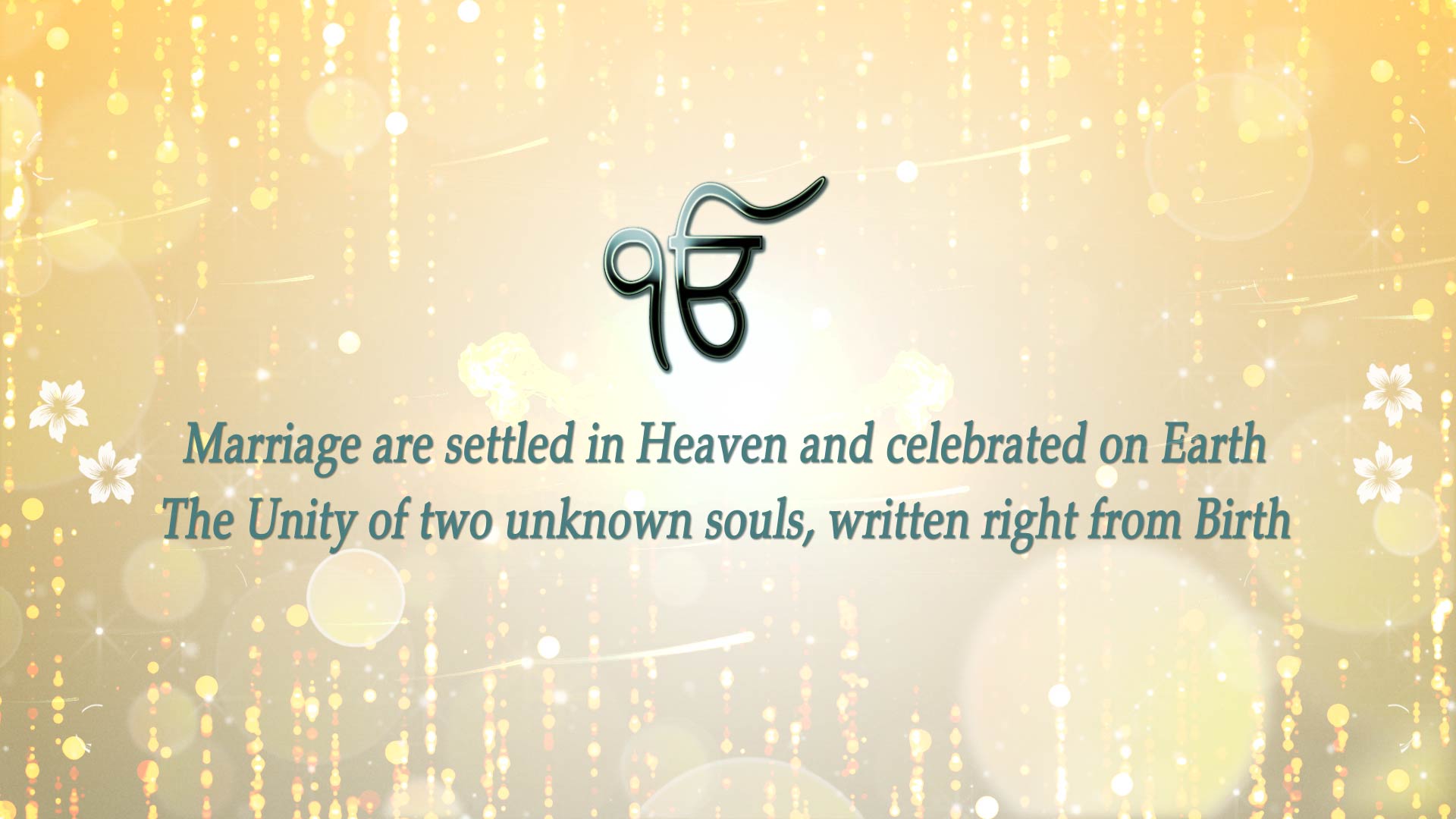 DSW-Golden-Sparkles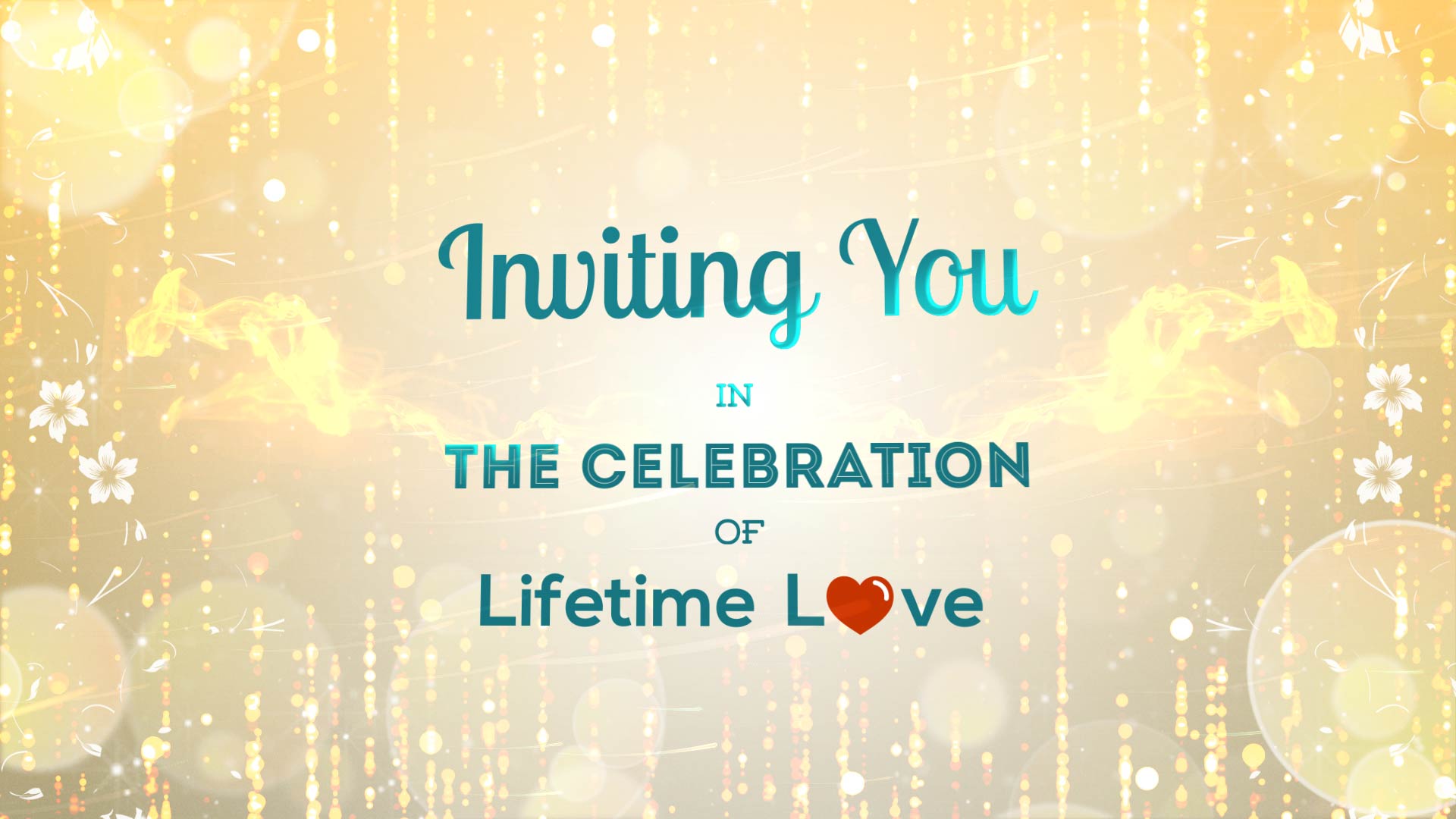 DSW-Golden-Sparkles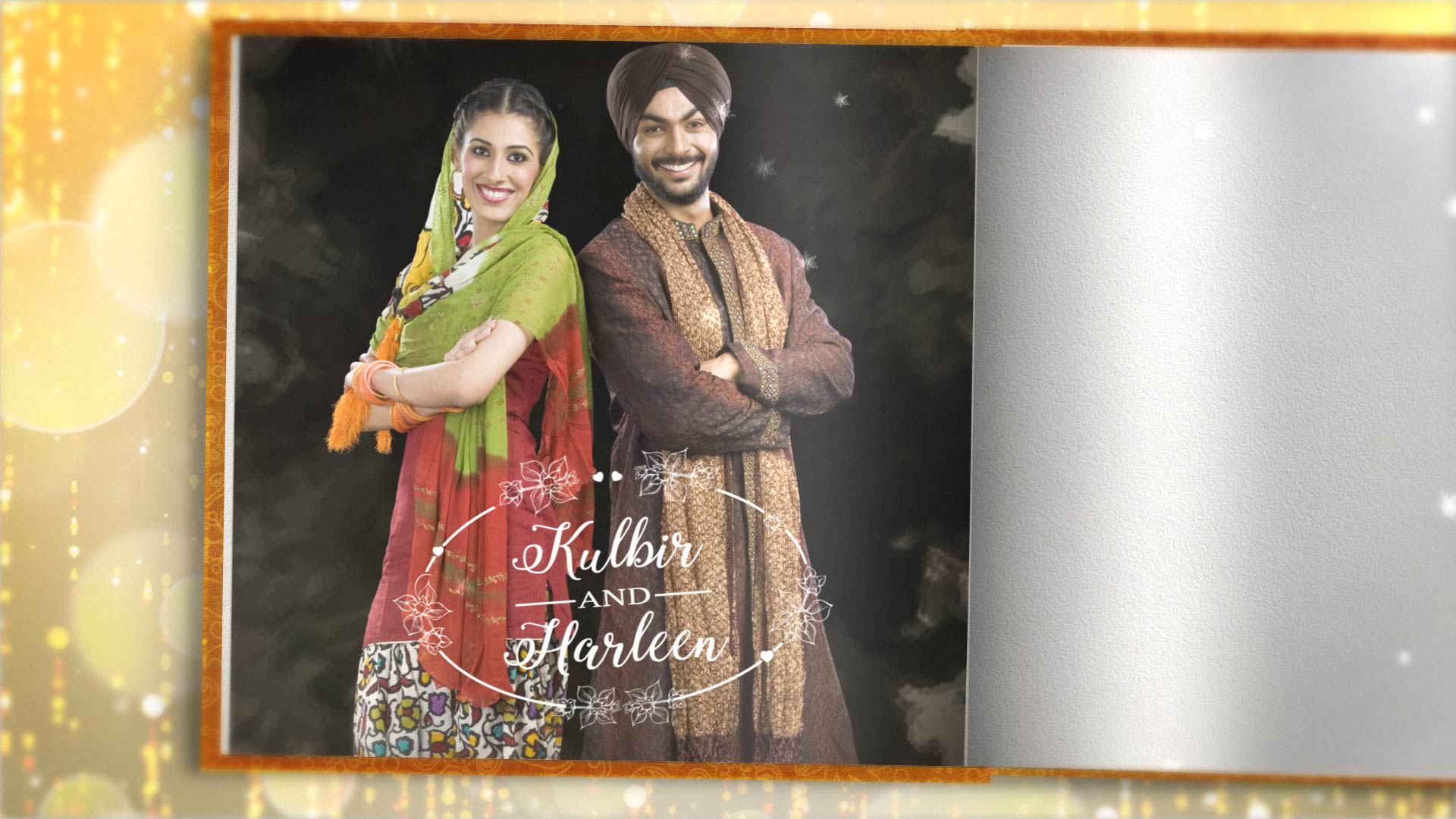 DSW-Golden-Sparkles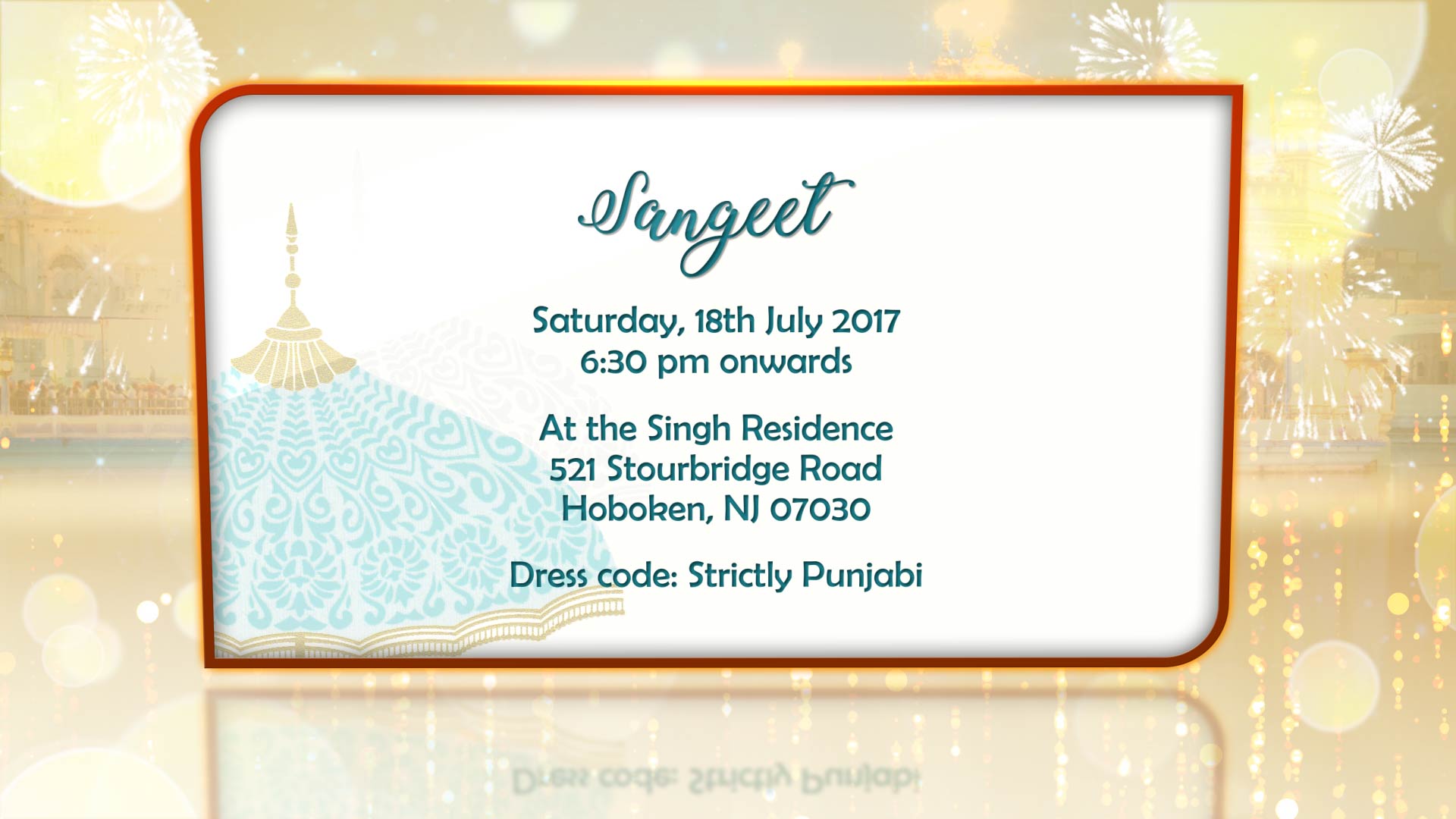 DSW-Golden-Sparkles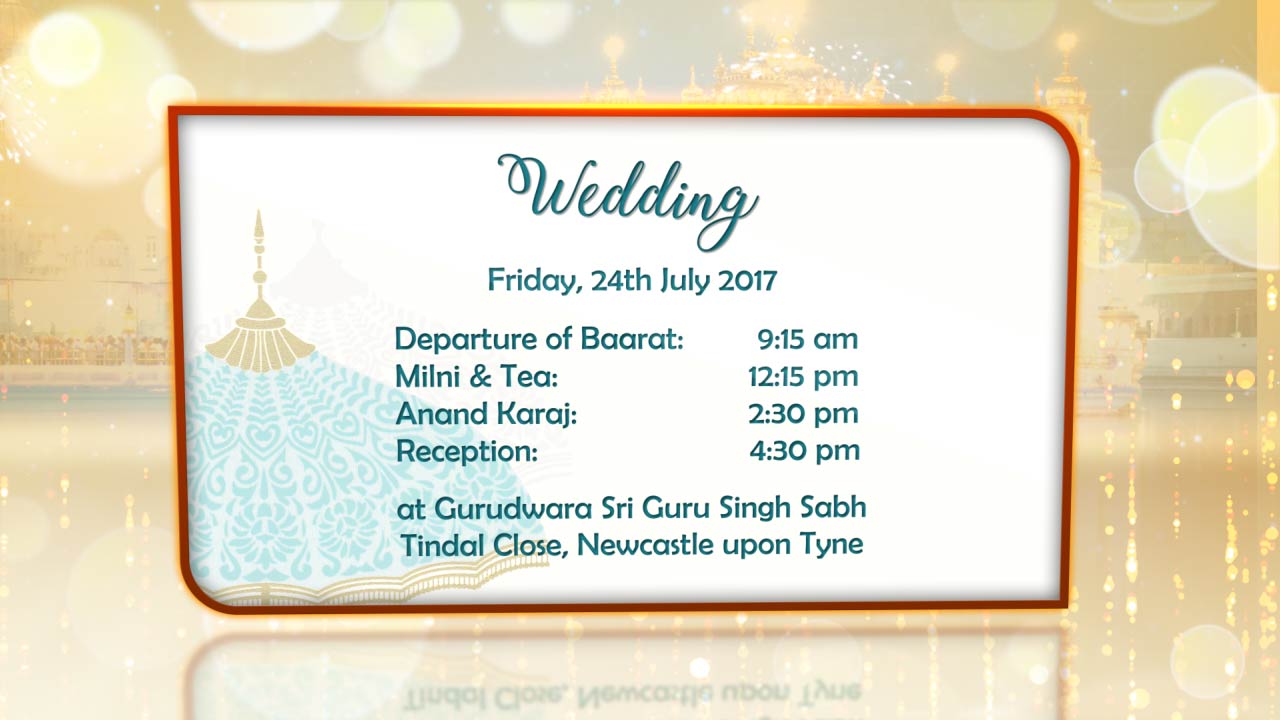 DSW-Golden-Sparkles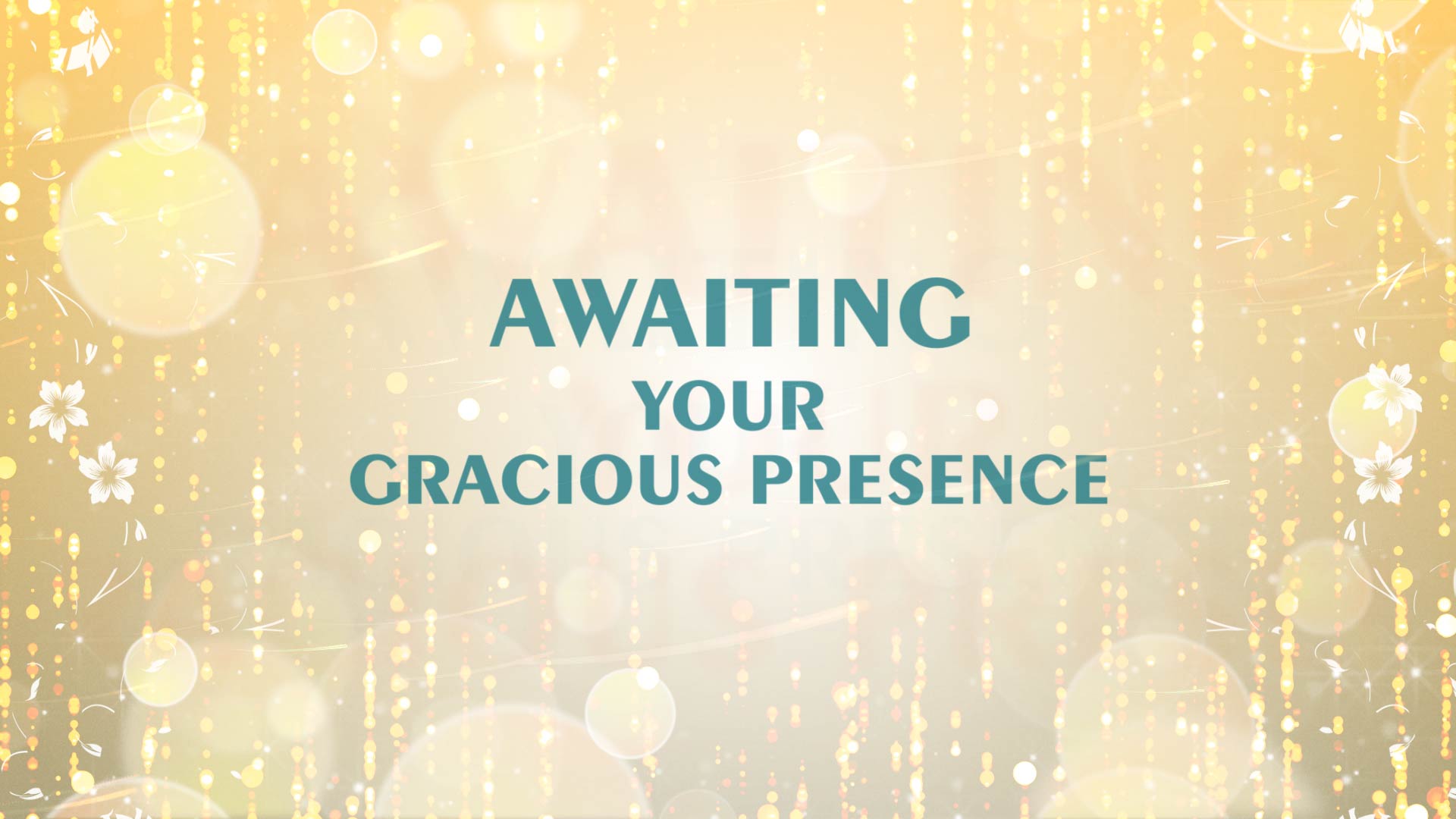 